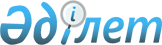 "2007 жылға арналған Өскемен қаласының бюджеті туралы" 2006 жылғы 13 желтоқсандағы N 28/2 шешіміне өзгерістер енгізу туралы
					
			Күшін жойған
			
			
		
					Шығыс Қазақстан облысы Өскемен қалалық мәслихатының 2007 жылғы 23 қазандағы N 2/3 шешімі. Шығыс Қазақстан облысы Әділет департаментінің Өскемен қалалық Әділет басқармасында 2007 жылғы 02 қарашада N 5-1-70 тіркелді. Қабылданған мерзімінің бітуіне байланысты күші жойылды - Өскемен қалалық мәслихатының 2008 жылғы 29 қаңтардағы № 03-07/51 хатымен.      Ескерту. Қабылданған мерзімінің бітуіне байланысты күші жойылды - Өскемен қалалық мәслихатының 2008.01.29 № 03-07/51 хатымен.       "Қазақстан Республикасындағы жергілікті мемлекеттік басқару туралы" Қазақстан Республикасы Заңының 6 бабына , Қазақстан Республикасының Бюджет кодексіне 116-бабына , Шығыс Қазақстан облыстық мәслихатының "2006 жылғы 5 желтоқсандағы N 20/304-III "2007 жылға арналған облыстық бюджет туралы" шешіміне өзгерістер мен толықтырулар енгізу туралы" 2007 жылғы 16 қазандағы N 2/13-IV шешіміне сәйкес Өскемен қалалық мәслихаты ШЕШТІ: 

       1. Өскемен қалалық мәслихатының "2007 жылға арналған Өскемен қаласының бюджеті туралы" 2006 жылғы 13 желтоқсандағы N 28/2 (тіркеу нөмірі 5-1-51, "Дидар" газетінің 2007 жылғы 9 қаңтардағы N 2-3, "Рудный Алтай" газетінің 2007 жылғы 5 қаңтардағы N 1 сандарында жарияланған өзгерістерімен "2007 жылға арналған Өскемен қаласының бюджеті туралы" 2006 жылғы 13 желтоқсандағы N 28/2 шешіміне өзгерістер енгізу туралы" 2007 жылғы 15 ақпандағы N 31/4, тіркеу нөмірі 5-1-55, "Дидар" газетінің 2007 жылғы 13 наурыздағы N 24, "Рудный Алтай" газетінің 2007 жылғы 13 наурыздағы N 37 сандарында жарияланған, "2007 жылға арналған Өскемен қаласының бюджеті туралы" 2006 жылғы 13 желтоқсандағы N 28/2 шешіміне өзгерістер енгізу туралы" 2007 жылғы 16 сәуірдегі N 32/2, тіркеу нөмірі 5-1-59, "Дидар" газетінің 2007 жылғы 3 мамырдағы N 45, "Рудный Алтай" газетінің 2007 жылғы 5 мамырдағы N 55 сандарында жарияланған, "2007 жылға арналған Өскемен қаласының бюджеті туралы" 2006 жылғы 13 желтоқсандағы N 28/2 шешіміне өзгерістер енгізу туралы" 2007 жылғы 24 шілдедегі N 35/5, тіркеу нөмірі 5-1-65, "Дидар" газетінің 2007 жылғы 7 тамыздағы N 94-95, "Рудный Алтай" газетінің 2007 жылғы 9 тамыздағы N 119-120 сандарында жарияланған) шешіміне келесі өзгерістер енгізілсін: 

      1) 1 тармақ келесі редакцияда жазылсын: 

      "1. 1 қосымшаға сай 2007 жылға арналған қала бюджеті келесі көлемдерде бекітілсін: 

      1) табыстар - 10 236 742 мың теңге, оның ішінде: 

      салықтық түсімдер - 5 371 168; 

      салықтық емес түсімдер - 24 575 мың теңге; 

      негізгі капиталды сатудан түсетін түсімдер - 2 122 778 мың теңге; 

      трансферттердің түсімі - 2 718 221 мың теңге; 

      2) шығындар - 9 841 894,6 мың теңге; 

      3) операциялық сальдо - 394 847,4 мың теңге; 

      4) таза бюджеттік қаржыландыру - 0 мың теңге; 

      5) қаржы активтерімен операциялар бойынша сальдо - 224 957 мың теңге; 

      6) бюджет тапшылығы - 169 890,4 мың теңге; 

      7) бюджет тапшылығын пайдалану - - 169 890,4 мың теңге." 

      2) 8 тармақта: 

      он бірінші абзацтағы "29 611" деген цифрлар "31 629" деген цифрлармен ауыстырылсын; 

      жиырмасыншы абзацтағы "36 345" деген цифрлар "72 645" деген цифрлармен ауыстырылсын; 

      жиырма бірінші абзацтағы "862" деген цифрлар "1 328" деген цифрлармен ауыстырылсын; 

      3) 9 тармақта: 

      2) тармақшада: 

      бесінші абзацтағы "2 000" деген цифрлар "1 980" деген цифрлармен ауыстырылсын; 

      сегізінші абзацтағы "8 300" деген цифрлар "7 910" деген цифрлармен ауыстырылсын; 

      он бірінші абзацтағы "6 000" деген цифрлар "5 920" деген цифрлармен ауыстырылсын; 

      он үшінші абзацтағы "205 614" деген цифрлар "192 036" деген цифрлармен ауыстырылсын; 

      он бесінші абзацтағы "35 550" деген цифрлар "5 688" деген цифрлармен ауыстырылсын; 

      жиырма төртінші абзац келесі редакцияда жазылсын: 

      "Жылу насос станцияларын ЖНС-56 және ЖНС-57 жөндеу іске қосу жұмыстары,  автоматтандыру, диспетчирезациялау - 5 220 мың теңге;"; 

      жиырма тоғызыншы абзацтағы "1 500" деген цифрлар "600" деген цифрлармен ауыстырылсын; 

      отызыншы абзацтағы "7 266" деген цифрлар "6 595" деген цифрлармен ауыстырылсын; 

      отыз үшінші абзацтағы "28 349" деген цифрлар "18 349" деген цифрлармен ауыстырылсын; 

      отыз алтыншы абзацтағы "3 000" деген цифрлар "2 990" деген цифрлармен ауыстырылсын; 

      мынандай мазмұндағы абзацпен толықтырылсын: 

      "Салық комитеті және "Востокмашзавод" АҚ ғимаратын бөлу желісімен (подвал жайына) ғимараттың жылумен жабдықтау жүйесіне күрделі жөндеуге -2100 мың теңге;"; 

      3) тармақшада: 

      "639 239" деген цифрлар "648 169" деген цифрлармен ауыстырылсын. 

      4) Осы шешімнің қосымшасына сай 1 қосымша келесі редакцияда жазылсын. 

      2. Осы шешім 2007 жылдың 1 қаңтарынан бастап қолданысқа енгізіледі.       Сессия төрағасы       Қалалық мәслихаттың хатшысы                                                         

Қалалық мәслихаттың 

2007 жылғы 23 қазандағы 

N 2/3 шешіміне    

қосымша       2007 жылға арналған Өскемен қаласының 

БЮДЖЕТІ 
					© 2012. Қазақстан Республикасы Әділет министрлігінің «Қазақстан Республикасының Заңнама және құқықтық ақпарат институты» ШЖҚ РМК
				Санаты Санаты Санаты Санаты   Сомасы, мың теңге Сынып Сынып Сынып   Сомасы, мың теңге Сыныпша Сыныпша   Сомасы, мың теңге Атауы   Сомасы, мың теңге I. КІРІСТЕР 10 236 742 1 Салық түсімдері 5 371 168 1 Табыс салығы 1 401 356 2 Жеке табыс салығы 1 401 356 3 Әлеуметтік салық 1 280 217 1 Әлеуметтік салық 1 280 217 4 Меншікке салынатын салықтар 1 982 921 1 Мүлікке салынатын салықтар 1 187 311 3 Жер салығы 460 126 4 Көлік құралдарына салынатын салық 335 150 5 Бірыңғай жер салығы 334 5 Тауарларға, жұмыстарға және қызмет көрсетуге салынатын ішкі салықтар 577 831 2 Акциздер 295 428 3 Табиғи және басқа да ресурстарды пайдаланғаны үшін түсетін түсімдер 108 000 4 Кәсіпкерлік және кәсіби қызметті жүргізгені үшін алынатын алымдар 174 403 8 Заңды мәнді іс-әрекеттерді жасағаны және (немесе) құжаттар бергені үшін оған уәкілеттігі бар мемлекеттік органдар немесе лауазымды адамдармен алынатын міндетті төлемдер 128 843 1 Мемлекеттік баж 128 843 2 Салықтық емес түсімдер 24 575 1 Мемлекет меншігінен түсетін табыстар 14 935 1 Мемлекеттік кәсіпорындардың таза табысының жарты түсімі 2 233 5 Мемлекеттік меншікте тұрған мүлікті жалға беруден түсетін табыстар 12 702 3 Мемлекеттік бюджеттен қаржыландырылатын мемлекеттік мекемелер ұйымдастырған мемлекеттік сатып алуларды өткізуден түсетін ақша түсімдері 500 1 Мемлекеттік бюджеттен қаржыландырылатын мемлекеттік мекемелер  ұйымдастырған мемлекеттік сатып алуларды өткізуден түсетін ақша түсімдері 500 4 Мемлекеттік бюджеттен қаржыландырылатын, сондай-ақ Қазақстан Республикасы Ұлттық Банкінің бюджетінен (шығыстар сметасынан) ұсталатын және қаржыландырылатын мемлекеттік мекемелер салатын айыппұлдар, өсімпұлдар, санкциялар, өндіріп алулар 320 1 Мемлекеттік бюджеттен қаржыландырылатын, сондай-ақ Қазақстан Республикасы Ұлттық Банкінің бюджетінен (шығыстар сметасынан) ұсталатын және қаржыландырылатын мемлекеттік мекемелер салатын айыппұлдар, өсімпұлдар, санкциялар, өндіріп алулар 320 6 Басқа да салықтық емес түсімдер 8 820 1 Басқа да салықтық емес түсімдер 8 820 3 Негізгі капиталды сатудан  түсетін түсімдер 2 122 778 1 Мемлекеттік мекемелерге бекітілген мемлекеттік мүлікті сату 1 530 367 1 Мемлекеттік мекемелерге бекітілген мемлекеттік мүлікті сату 1 530 367 3 Жерді және материалдық емес активтерді сату 592 411 1 Жерді сату 589 323 2 Материалдық емес активтерді сату 3 088 4 Трансферттерден түсетін түсімдер 2 718 221 2 Мемлекеттік басқарудың жоғары тұрған органдарынан түсетін трансферттер 2 718 221 2 Облыстық бюджеттен түсетін трансферттер 2 718 221 Функционалдық топ Функционалдық топ Функционалдық топ Функционалдық топ Функционалдық топ Сомасы, мың теңге Кіші функция Кіші функция Кіші функция Кіші функция Сомасы, мың теңге Мемлекеттік мекемелер ББӘ Мемлекеттік мекемелер ББӘ Мемлекеттік мекемелер ББӘ Сомасы, мың теңге Бағдарлама Бағдарлама Сомасы, мың теңге Атауы Сомасы, мың теңге II. ШЫҒЫНДАР 9 841 894,6 01 Жалпы сипаттағы мемлекеттiк қызметтер көрсету 373 992 1 Мемлекеттiк басқарудың жалпы функцияларын орындайтын өкiлдi, атқарушы және басқа органдар 309 171 112 Аудан (облыстық маңыздағы қала) мәслихатының аппараты 15 072 001 Аудан (облыстық маңыздағы қала) мәслихатының  қызметін қамтамасыз ету 15 072 122 Аудан (облыстық маңыздағы қала) әкімінің аппараты 283 933 001 Аудан (облыстық маңыздағы қала) әкімінің қызметін қамтамасыз ету 283 933 123 Қаладағы аудан әкімі аппараты, аудандық маңыздағы қала, кент, ауыл  (село), ауылдық (селолық) округі 10 166 001 Қаладағы аудан әкімі аппаратының, аудандық маңыздағы қаланың, кенттің, ауылдың (селоның), ауылдық (селолық) округтің қызмет етуі 10 166 2 Қаржылық қызмет 44 464 452 Ауданның (облыстық маңыздағы қала) қаржы бөлімі 44 464 001 Қаржы бөлімінің қызметін қамтамасыз ету 27 799 002 Ақпараттық жүйені құру 1 300 003 Салық салу мақсатында мүлікке бағалауды жүргізу 1 215 004 Біржолғы талондарды жүзеге асырудан толық соманың жиналуын қамтамасыз ету және біржолғы талондарды беру бойынша жұмысты ұйымдастыру 14 150 5 Жоспарлау және статистикалық қызмет 20 357 453 Ауданның (облыстық маңыздағы қала) экономика және бюджеттік жоспарлау бөлімі 20 357 001 Экономика және бюджеттік жоспарлау бөлімінің қызметін қамтамасыз ету 20 357 02 Қорғаныс 20 800 1 Әскери мұқтаждар 20 800 122 Аудан (облыстық маңыздағы қала) әкімінің аппараты 20 800 005 Әскери қызметке шақыру және тіркеу бойынша іс-шаралар 20 800 03 Қоғамдық тәртіп, қауіпсіздік, құқық, сот, қылмыстық-атқару қызметі 51 150 1 Құқық қорғау қызметi 51 150 458 Ауданның (облыстық маңыздағы қала) тұрғын үй-коммуналдық шаруашылығы, жолаушылар көлігі және автомобиль жолдары бөлімі 51 150 021 Елді мекендерде жол жүру қозғалысын реттеу бойынша жабдықтар мен құралдарды іске қосу 51 150 04 Бiлiм беру 3 265 325 1 Мектепке дейiнгi тәрбие және оқыту 273 810 464 Ауданның (облыстық маңыздағы қала) білім беру  бөлімі 273 810 009 Мектеп жасына дейінгі балаларды тәрбиелеу және оқыту 273 810 2 Жалпы бастауыш, жалпы негізгі, жалпы орта бiлiм беру 2 944 863 464 Ауданның (облыстық маңыздағы қала) білім беру бөлімі 2 944 863 003 Жалпы білім беру 2 614 720 004 Орта білім беру жүйесін ақпараттандыру 22 608 005 Ауданның (облыстық маңыздағы қаланың) мемлекеттiк бiлiм беру ұйымдары үшiн оқу-әдістемелік жинақтарын, оқулықтарын сатып алу және жеткiзу 65 741 006 Балалар мен жасөспірімдер үшін қосымша білім беру 211 086 010 Білім беру саласында мемлекеттік жүйенің жаңа технологияларын ендіру 30 708 9 Білім саласындағы басқа да қызметтер 46 652 464 Ауданның (облыстық маңыздағы қала) білім беру бөлімі 23 352 001 Білім беру бөлімінің қызметін қамтамасыз ету 16 228 116 Электрондық үкімет шеңберінде адами капиталды дамыту 7 124 467 Ауданның (облыстық маңыздағы қала) құрылыс бөлімі 23 300 002 Білім беру нысандарын дамыту 23 300 06 Әлеуметтiк көмек және әлеуметтiк қамсыздандыру 344 899 2 Әлеуметтік көмек 256 090 451 Ауданның (облыстық маңыздағы қала) жұмыспен қамту және әлеуметтік бағдарламалар бөлімі 256 090 002 Жұмыспен қамту бағдарламасы 63 378 005 Мемлекеттік атаулы әлеуметтік көмек 6 389 006 Тұрғын үй көмегі 12 821 007 Жергілікті өкілетті органдардың шешімі бойынша азаматтардың жекелеген топтарына әлеуметтік көмек 87 155 010 Үйде тәрбиеленіп және оқытылатын мүгедек-балаларды материалдық қамсыздандыру 12 645 014 Мұқтаж азаматтарға үйде әлеуметтiк көмек көрсету 55 227 016 18 жасқа дейінгі балаларға мемлекеттік жәрдемақы 4 446 017 Мүгедектерді оңалтудың жеке бағдарламасына сәйкес мұқтаж мүгедектерді арнайы гигиеналық заттармен және тілді түсіндіру мамандарының қызметін, жеке көмекшілерді ұсынуды қамтамасыз ету 14 029 9 Әлеуметтiк көмек және әлеуметтiк қамтамасыз ету саласындағы өзге де қызметтер 88 809 451 Ауданның (облыстық маңыздағы қала) жұмыспен қамту және әлеуметтік бағдарламалар бөлімі 88 809 001 Жұмыспен қамту және әлеуметтік бағдарламалар бөлімінің қызметін қамтамасыз ету 66 078 011 Жәрдемақылар мен басқа да әлеуметтік төлемдерді есептеу, төлеу және жеткізу жөніндегі қызмет көрсетулерге төлем жүргізу 1 373 013 Тұрғылықты мекенжайы жоқ тұлғалардың әлеуметтік бейімделуі 21 358 07 Тұрғын үй-коммуналдық шаруашылығы 3 510 257 1 Тұрғын үй шаруашылығы 2 619 577 458 Ауданның (облыстық маңыздағы қала) тұрғын үй-коммуналдық шаруашылығы, жолаушылар көлігі және автомобиль жолдары бөлімі 27 142 003 Мемлекеттік тұрғын үй қорын сақтауды ұйымдастыру 27 142 467 Ауданның (облыстық маңыздағы қала) құрылыс бөлімі 2 592 435 003 Тұрғын үй құрылысы 988 929 004 Инженерлік-коммуникациялық инфрақұрылымдарды орналастыру және дамыту 1 603 506 2 Коммуналдық шаруашылық 249 412 458 Ауданның (облыстық маңыздағы қала) тұрғын үй-коммуналдық шаруашылығы, жолаушылар көлігі және автомобиль жолдары бөлімі 15 660 012 Сумен жабдықтау және суөткізгіш жүйесінің қызмет етуі 15 660 467 Ауданның (облыстық маңыздағы қала) құрылыс бөлімі 233 752 005 Коммуналдық шаруашылық нысандарын дамыту 77 550 006 Сумен жабдықтау жүйесін дамыту 156 202 3 Елді мекендерді көркейту 641 268 458 Ауданның (облыстық маңыздағы қала) тұрғын үй-коммуналдық шаруашылығы, жолаушылар көлігі және автомобиль жолдары бөлімі 641 268 015 Елдi мекендердегі көшелердi жарықтандыру 185 415 016 Елдi мекендердiң санитарлық жағдайын қамтамасыз ету 152 216 017 Жерлеу орындарын күтiп-ұстау және туысы жоқтарды жерлеу 15 052 018 Елдi мекендердi көркейту және көгалдандыру 288 585 08 Мәдениет, спорт, туризм және ақпараттық кеңістiк 452 733 1 Мәдениет саласындағы қызмет 81 531 123 Қаладағы аудан әкімі аппараты, аудандық маңыздағы қала, кент, ауыл  (село), ауылдық (селолық) округі 6 220 006 Жергілікті деңгейде мәдени-демалыс жұмысын қолдау 6 220 455 Ауданның (облыстық маңыздағы қала) мәдениет және тілдерді дамыту бөлімі 56 962 003 Мәдени-демалыс жұмысын қолдау 56 962 467 Ауданның (облыстық маңыздағы қала) құрылыс бөлімі 18 349 011 Мәдениет нысандарын дамыту 18 349 2 Спорт 242 826 465 Ауданның (облыстық маңыздағы қала) дене шынықтыру және спорт бөлімі 242 826 005 Бұқаралық спортты және ұлттық спорт түрлерін дамыту 1 250 006 Аудандық (облыстық маңыздағы қала) деңгейде спорттық жарыстар өткiзу 5 706 007 Облыстық спорт жарыстарына әртүрлi спорт түрлерi бойынша аудан (облыстық маңыздағы қала) құрама командаларының мүшелерiн дайындау және олардың қатысуы 235 870 3 Ақпараттық кеңiстiк 84 673 455 Ауданның (облыстық маңыздағы қала) мәдениет және тілдерді дамыту бөлімі 67 673 006 Аудандық (қалалық) кiтапханалардың жұмыс iстеуi 60 241 007 Мемлекеттік тілді және Қазақстан халықтарының  басқа да тілдерін дамыту 7 432 456 Ауданның (облыстық маңыздағы қала) ішкі саясат бөлімі 17 000 002 Бұқаралық ақпарат құралдары арқылы жергiлiктi деңгейде мемлекеттiк ақпарат саясатын жүргізу 17 000 9 Мәдениет, спорт, туризм және ақпараттық кеңiстiктi ұйымдастыру жөнiндегi өзге де қызметтер 43 703 455 Ауданның (облыстық маңыздағы қала) мәдениет және тілдерді дамыту бөлімі 10 432 001 Мәдениет және тілдерді дамыту бөлімінің қызметін қамтамасыз ету 10 432 456 Ауданның (облыстық маңыздағы қала) ішкі саясат бөлімі 25 761 001 Ішкі саясат бөлімінің қызметін қамтамасыз ету 12 261 003 Жастар саясаты саласындағы өңірлік бағдарламаларды iске асыру 13 500 465 Ауданның (облыстық маңыздағы қала) дене шынықтыру және спорт бөлімі 7 510 001 Дене шынықтыру және спорт бөлімінің қызметін қамтамасыз ету 7 510 10 Ауыл, су, орман, балық шаруашылығы, ерекше қорғалатын табиғи аумақтар, қоршаған ортаны және жануарлар дүниесін қорғау, жер қатынастары 68 497 1 Ауыл шаруашылығы 4 992 462 Ауданның (облыстық маңыздағы қала) ауыл шаруашылығы бөлімі 4 992 001 Ауыл шаруашылығы бөлімінің қызметін қамтамасыз ету 4 992 6 Жер қатынастары 63 505 463 Ауданның (облыстық маңыздағы қала) жер қатынастары бөлімі 63 505 001 Жер қатынастары бөлімінің қызметін қамтамасыз ету 18 105 004 Жердi аймақтарға бөлу жөнiндегi жұмыстарды ұйымдастыру 30 500 005 Ақпараттық жүйені құру 14 900 11 Өнеркәсіп, сәулет, қала құрылысы және құрылыс қызметі 96 093 2 Сәулет, қала құрылысы және құрылыс қызметі 96 093 467 Ауданның (облыстық маңыздағы қала) құрылыс бөлімі 12 767 001 Құрылыс бөлімінің қызметін қамтамасыз ету 12 767 468 Ауданның (облыстық маңыздағы қала) сәулет және қала құрылысы бөлімі 83 326 001 Сәулет және қала құрылысы бөлімінің қызметін қамтамасыз ету 14 211 003 Елді мекендерді салуға бас жоспарды әзірлеу 69 115 12 Көлiк және коммуникациялар 1 440 823 1 Автомобиль көлiгi 1 440 823 458 Ауданның (облыстық маңыздағы қала) тұрғын үй-коммуналдық шаруашылығы, жолаушылар көлігі және автомобиль жолдары бөлімі 1 440 823 022 Көлік инфрақұрылымын дамыту 352 036 023 Автомобиль жолдарының қызметін  қамтамасыз ету 1 088 787 13 Басқалар 103 492 3 Бәсекелестікті қорғау және кәсіпкерлік қызметін қолдау 9 418 469 Ауданның (облыстық маңыздағы қала) кәсіпкерлік бөлімі 9 418 001 Кәсіпкерлік бөлімінің қызметін қамтамасыз ету 7 918 003 Кәсіпкерлік қызметін қолдау 1 500 9 Басқалар 94 074 452 Ауданның (облыстық маңыздағы қала) қаржы бөлімі 39 936 012 Шұғыл шығындарға ауданның (облыстық маңыздағы қала) жергілікті атқарушы органның резерві 29 491 013 Табиғи және техногендік сипаттағы төтенше жағдайларды жою үшін ауданның (облыстық маңыздағы қала) жергілікті атқарушы органның төтенше резерві 5 445 015 Сот шешімдері бойынша міндеттемелерді орындауға ауданның (облыстық маңыздағы қала) жергілікті атқарушы органның  резерві 5 000 453 Ауданның (облыстық маңыздағы қала) экономика және бюджеттік жоспарлау бөлімі 16 603 003 Жергілікті бюджеттік инвестициялық жобалардың (бағдарламалардың) техникалық-экономикалық негіздемесін әзірлеу және оған сараптама жүргізу 16 603 458 Ауданның (облыстық маңыздағы қала) тұрғын үй-коммуналдық шаруашылығы, жолаушылар көлігі және автомобиль жолдары бөлімі 37 535 001 Тұрғын үй-коммуналдық шаруашылығы, жолаушылар көлігі және автомобиль жолдары бөлімінің қызметін қамтамасыз ету 37 535 15 Трансферттер 113 833,6 1 Трансферттер 113 833,6 452 Ауданның (облыстық маңыздағы қала) қаржы бөлімі 113 833,6 006 Нысаналы трансферттерді қайтару 2 473,6 007 Бюджеттік қайтарып алулар 111 360 III. ОПЕРАЦИЯЛЫҚ САЛЬДО 394 847,4 IV. ТАЗА БЮДЖЕТТІК НЕСИЕЛЕНДІРУ 0 V. ҚАРЖЫЛЫҚ АКТИВТЕРМЕН ОПЕРАЦИЯЛАР БОЙЫНША САЛЬДО 224 957 VI. БЮДЖЕТ ТАПШЫЛЫҒЫ (ПРОФИЦИТ) 169 890,4 VII. БЮДЖЕТ ТАПШЫЛЫҒЫН ҚАРЖЫЛАНДЫРУ (ПРОФИЦИТТІ ПАЙДАЛАНУ) -169 890,4 